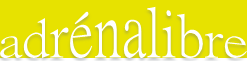 AdrénalibreSOMMAIRE DU POSTEDate d'entrée en fonction : Dès que possiblePoste(s) à combler  :(5) Aide à la publicité/marketing et au recrutement via les réseaux sociaux Salaire : 20.00/ hreOccasionnelleLieu de travail à la discrétion de l’employé(e)COMPÉTENCES RECHERCHÉESHabiletés à établir de bonnes relations interpersonnellesÊtre autonome et créatifMaitrise du français  tant à l’oral qu’à l’écrit.Être dynamiquePRINCIPALES  RESPONSABILITÉS Interaction directe ou via réseaux sociaux avec des personnes de 17 à 21 ans pour publicité .Faites parvenir votre C.V. le plus rapidement possible à l'adresse suivante: equipe@adrenalibre.com